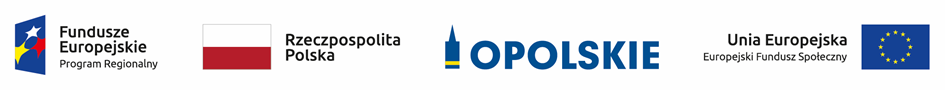  ZAŁĄCZNIK NR 5 KRYTERIA WYBORU PROJEKTÓW DLA PODDZIAŁANIA 9.1.5 PROGRAMY POMOCY STYPENDIALNEJ 
W RAMACH RPO WO 2014-2020 Zakres: Europejski Fundusz SpołecznyOpole, kwiecień 2021 r.*Uwaga dotycząca wszystkich kryteriów: pojęcie „region” jest równoznaczne z województwem opolskimOŚ PRIORYTETOWA 9 RPO WO 2014-2020WYSOKA JAKOŚĆ EDUKACJI- KRYTERIA MERYTORYCZNE SZCZEGÓŁOWE -Kryteria formalne (TAK/NIE)Kryteria formalne (TAK/NIE)Kryteria formalne (TAK/NIE)Kryteria formalne (TAK/NIE)Kryteria formalne (TAK/NIE)LPNazwa kryteriumŹródło informacjiCharakter kryterium
W/BDefinicja123451.Wnioskodawca oraz Partnerzy (jeśli dotyczy) uprawnieni do składania wniosku.Wniosek 
o dofinansowanieBezwzględnyRodzaj potencjalnych beneficjentów (za których należy rozumieć Wnioskodawcę i Partnerów) określony w "Szczegółowym opisie osi priorytetowych RPO WO 2014-2020", ogłoszeniu o naborze wniosków oraz regulaminie konkursu.2.Roczny obrót Wnioskodawcy i/lub Partnera jest równy lub wyższy od wydatków w projekcie.Wniosek 
o dofinansowanieBezwzględnyOcena potencjału finansowego dokonywana jest w kontekście planowanych wydatków założonych w budżecie projektu. Polega ona na porównaniu poziomu wydatków z rocznymi obrotami Wnioskodawcy albo z rocznymi łącznymi obrotami Wnioskodawcy i Partnera/ów za poprzedni zamknięty rok obrotowy.Kryterium jest weryfikowane na podstawie zapisów wniosku o dofinansowanie, wypełnionego na podstawie instrukcji. Ocena kryterium może skutkować wezwaniem do uzupełnienia/poprawienia projektu w części dotyczącej spełnienia tego kryterium.3.Zasadność zawarcia partnerstwa w ramach projektu. (jeśli dotyczy)Wniosek 
o dofinansowanieBezwzględnyKryterium weryfikowane na podstawie zapisów wniosku o dofinansowanie, wypełnionego na podstawie instrukcji.W celu uznania zawiązanego partnerstwa za zasadne i racjonalne niezbędna jest realizacja przez partnera/ów zadań merytorycznych zaplanowanych w ramach kosztów bezpośrednich  i tym samym korzystanie przez partnera/ów projektu z dofinansowania UE, które musi być przewidziane dla partnera/ów w budżecie projektu.W przypadku zawarcia w ramach projektu niezasadnego partnerstwa/niezasadnych partnerstw wniosek zostanie oceniony negatywnie.4.Wnioskodawca wybrał wszystkie wskaźniki horyzontalne.Wniosek 
o dofinansowanieBezwzględnyWnioskodawca wybiera wszystkie wskaźniki horyzontalne. Dla wskaźników, których realizację zakłada w ramach projektu określa wartość docelową większą od zera. Dla pozostałych wpisuje zero.Ocena kryterium może skutkować wezwaniem do uzupełnienia/poprawienia projektu w części dotyczącej spełnienia tego kryterium.5.Wnioskodawca określił wartość docelową większą od zera przynajmniej dla jednego wskaźnika w projekcie.Wniosek 
o dofinansowanieBezwzględnyWnioskodawca określa wartość docelową większą od zera przynajmniej dla jednego wskaźnika w projekcie.Ocena kryterium może skutkować wezwaniem do uzupełnienia/poprawienia projektu w części dotyczącej spełnienia tego kryterium.6.Wnioskodawca oraz partnerzy (jeśli dotyczy) nie podlegają wykluczeniu z ubiegania się o dofinansowanie na podstawie:- art. 207 ust. 4 ustawy z dnia 27 sierpnia 2009 r.   o finansach publicznych,- art. 12 ustawy z dnia 15 czerwca 2012 r.  o skutkach powierzania wykonywania pracy cudzoziemcom przebywającym wbrew przepisom na terytorium Rzeczypospolitej Polskiej,- art. 9 ustawy z dnia 28 października 2002 r. o odpowiedzialności podmiotów zbiorowych za czyny zabronione pod groźbą kary.Wniosek 
o dofinansowanieBezwzględnyKryterium weryfikowane na podstawie zapisów wniosku 
o dofinansowanie (oświadczenie), wypełnionego na podstawie instrukcji.Ocena kryterium może skutkować wezwaniem do uzupełnienia/poprawienia projektu w części dotyczącej spełnienia tego kryterium.7.W przypadku projektu partnerskiego spełnione zostały wymogi dotyczące wyboru partnerów, o których mowa w art. 33 ustawy z dnia 11 lipca 2014 r. o zasadach realizacji programów w zakresie polityki spójności finansowanych w perspektywie finansowej 2014–2020.Wniosek 
o dofinansowanieBezwzględnyW sytuacji kiedy projekt realizowany jest w partnerstwie Wnioskodawca zobligowany jest spełniać wymogi utworzenia partnerstwa wskazane w art.33 ustawy o zasadach realizacji programów w zakresie polityki spójności finansowanych w perspektywie 2014-2020 na etapie złożenia wniosku o dofinansowanie. Spełnienie przedmiotowego kryterium weryfikowane będzie w oparciu o oświadczenie zawarte w formularzu wniosku o dofinansowanie projektu.Ocena kryterium może skutkować wezwaniem do uzupełnienia/poprawienia projektu w części dotyczącej spełnienia tego kryterium.8.Projekt nie został fizycznie ukończony lub w pełni zrealizowany przed złożeniem wniosku o dofinansowanie.Wniosek 
o dofinansowanieBezwzględnyKryterium weryfikowane w oparciu o oświadczenie Wnioskodawcy zawarte w formularzu wniosku o dofinansowanie projektu.Ocena kryterium może skutkować wezwaniem do uzupełnienia/poprawienia projektu w części dotyczącej spełnienia tego kryterium.9.Wartość dofinansowania nie jest wyższa niż kwota alokacji określona w konkursie.Wniosek 
o dofinansowanieBezwzględnyWartość wnioskowanego dofinansowania nie jest wyższa niż kwota alokacji określona w Regulaminie konkursu. Kryterium weryfikowane w oparciu o zapisy wniosku o dofinansowanie projektu.Ocena kryterium może skutkować wezwaniem do uzupełnienia/poprawienia projektu w części dotyczącej spełnienia tego kryterium.10.Podmiot aplikujący o dofinansowanie składa dopuszczalną w Regulaminie konkursu liczbę wniosków o dofinansowanie projektu i/lub zawiera dopuszczalną w Regulaminie konkursu liczbę partnerstw (o ile dotyczy).Wniosek o dofinansowanie/ wykaz wniosków złożonych w ramach konkursu publikowany na stronie internetowej rpo.opolskie.plBezwzględnyW ramach kryterium weryfikuje się liczbę złożonych przez Wnioskodawcę wniosków o dofinansowanie projektu i/lub zawartych przez niego partnerstw w innych wnioskach w przypadku, gdy Instytucja Organizująca Konkurs określi takie wymogi w Regulaminie Konkursu. Komitet Monitorujący upoważnia Instytucję Organizującą Konkurs do ograniczenia liczby składanych wniosków i/lub zawartych partnerstw w innych wnioskach o dofinansowanie w ramach konkursu. Ocena kryterium może skutkować wezwaniem Wnioskodawców (jeśli w ich wnioskach występuje ten sam podmiot jako Wnioskodawca lub Partner ponad limit określony w Regulaminie Konkursu) do wycofania wniosków o dofinansowanie projektów w liczbie umożliwiającej spełnienie przedmiotowego kryterium. W przypadku gdy Wnioskodawcy odmówią wycofania wniosków o dofinansowanie projektu, kryterium zostaje uznane za niespełnione co oznacza negatywną ocenę wszystkich projektów, w których ten sam podmiot występuje jako Wnioskodawca lub Partner ponad limit określony w Regulaminie konkursu.11.Podmiot aplikujący o dofinansowanie składa wyłącznie projekt „mały”, zgodnie z formułą w jakiej przeprowadzany jest dany nabór, wskazaną w Regulaminie konkursu (jeśli dotyczy).Wnioseko dofinansowanieBezwzględnyW Regulaminie konkursu każdorazowo zostanie wskazana formuła przeprowadzenia naboru. Poprzez „małe” projekty należy rozumieć projekty o wartości dofinansowania nie większej niż 100 tys. EURO (do przeliczenia ww. kwoty na PLN należy stosować miesięczny obrachunkowy kurs wymiany stosowany przez KE aktualny na dzień ogłoszenia konkursu), w przypadku których rozliczenie kosztów bezpośrednich musi nastąpić z zastosowaniem:a)	kwot ryczałtowych określanych przez beneficjenta w oparciu o szczegółowy budżet projektu, albob)	kwot ryczałtowych lub stawek jednostkowych – określanych przez instytucje uczestniczące w realizacji PO.W ramach kryterium weryfikuje się, czy Wnioskodawca złożył projekt zgodny z formułą wskazaną w Regulaminie konkursu.12.Podmiot aplikujący o dofinansowanie składa wyłącznie projekt  „duży”, zgodnie z formułą w jakiej przeprowadzany jest dany nabór, wskazaną w Regulaminie konkursu (jeśli dotyczy).Wnioseko dofinansowanieBezwzględnyW Regulaminie konkursu każdorazowo zostanie wskazana formuła przeprowadzenia naboru. Poprzez „duże” projekty należy rozumieć projekty o wartości dofinansowania powyżej 100 tys. EURO (do przeliczenia ww. kwoty na PLN należy stosować miesięczny obrachunkowy kurs wymiany stosowany przez KE aktualny na dzień ogłoszenia konkursu), w przypadku których rozliczenie kosztów bezpośrednich musi nastąpić z zastosowaniem:a)	kwot ryczałtowych lub stawek jednostkowych – określanych przez instytucje uczestniczące w realizacji PO lubb)	na podstawie rzeczywiście ponoszonych wydatków lubc)	jako kombinacja form wskazanych w lit. a i b.W ramach kryterium weryfikuje się, czy Wnioskodawca złożył projekt zgodny z formułą wskazaną w Regulaminie konkursu.13.Wartość dofinansowania projektu nie przekracza maksymalnej wartości dofinansowania określonej w konkursie (jeżeli dotyczy).Wnioseko dofinansowanieBezwzględnyWartość wnioskowanego dofinansowania nie przekracza maksymalnej wartości dofinansowania określonej w Regulaminie konkursu (jeżeli dotyczy). Kryterium weryfikowane w oparciu o zapisy wniosku o dofinansowanie projektu.Komitet Monitorujący upoważnia Instytucję Organizującą Konkurs do wskazania maksymalnej wartości dofinansowania projektu w ramach danego konkursu.Ocena kryterium może skutkować wezwaniem do uzupełnienia/poprawienia projektu w części dotyczącej spełnienia tego kryterium.14.Kryterium dot. projektów pozakonkursowych. Do  dofinansowania nie może zostać wybrany projekt, który został usunięty z wykazu projektów zidentyfikowanych, stanowiącego załącznik do SZOOP. Wniosek 
o dofinansowanieBezwzględnyZgodnie z Wytycznymi w zakresie trybów wyboru projektów na lata 2014-2020.Kryteria merytoryczne – uniwersalne (TAK/NIE)Kryteria merytoryczne – uniwersalne (TAK/NIE)Kryteria merytoryczne – uniwersalne (TAK/NIE)Kryteria merytoryczne – uniwersalne (TAK/NIE)Kryteria merytoryczne – uniwersalne (TAK/NIE)LPNazwa kryteriumŹródło informacjiCharakter kryterium
W/BDefinicja123451.Wybrane wskaźniki są adekwatne do określonego na poziomie projektu celu/ typu projektu/ grupy docelowej.Wniosek o dofinansowanieBezwzględnySprawdza się, czy wybrane wskaźniki w sposób kompleksowy opisują zakres rzeczowy i charakter projektu, a także czy mierzą założone w nim cele/ grupy docelowe.Dla kryterium przewidziano możliwość pozytywnej oceny z zastrzeżeniem:konieczności spełnienia odnoszących się do tego kryterium warunków jakie musi spełnić projekt, aby móc otrzymać dofinansowanie, lub/i konieczności uzyskania informacji i wyjaśnień wątpliwości dotyczących zapisów wniosku o dofinansowanie projektu.Ocena kryterium może skutkować wezwaniem do uzupełnienia/poprawienia projektu w części dotyczącej spełnienia tego kryterium.2.Założone wartości docelowe wskaźników większe od zera są realne do osiągnięcia.Wniosek o dofinansowanieBezwzględnySprawdza się realność przyjętych do osiągnięcia wartości docelowych wskaźników w odniesieniu przede wszystkim do: wartości finansowej projektu, czasu i miejsca realizacji, kondycji finansowej wnioskodawcy oraz innych czynników istotnych dla realizacji przedsięwzięcia.Dla kryterium przewidziano możliwość pozytywnej oceny z zastrzeżeniem:konieczności spełnienia odnoszących się do tego kryterium warunków jakie musi spełnić projekt, aby móc otrzymać dofinansowanie, lub/i konieczności uzyskania informacji i wyjaśnień wątpliwości dotyczących zapisów wniosku o dofinansowanie projektu.Ocena kryterium może skutkować wezwaniem do uzupełnienia/poprawienia projektu w części dotyczącej spełnienia tego kryterium.KRYTERIA HORYZONTALNE UNIWERSALNEKRYTERIA HORYZONTALNE UNIWERSALNEKRYTERIA HORYZONTALNE UNIWERSALNEKRYTERIA HORYZONTALNE UNIWERSALNEKRYTERIA HORYZONTALNE UNIWERSALNE1.Zgodność z prawodawstwem unijnym.Wniosek 
o dofinansowanieBezwzględnyKryterium weryfikowane na podstawie zapisów wniosku                  
o dofinansowanie, wypełnionego na podstawie instrukcji.Dla kryterium przewidziano możliwość pozytywnej oceny z zastrzeżeniem:konieczności spełnienia odnoszących się do tego kryterium warunków jakie musi spełnić projekt, aby móc otrzymać dofinansowanie, lub/i konieczności uzyskania informacji i wyjaśnień wątpliwości dotyczących zapisów wniosku o dofinansowanie projektu.Ocena kryterium może skutkować wezwaniem do uzupełnienia/poprawienia projektu w części dotyczącej spełnienia tego kryterium.2.Zgodność z zasadą równości kobiet i mężczyzn w oparciu o standard minimum.Wniosek 
o dofinansowanieBezwzględnyKryterium weryfikowane na podstawie zapisów wniosku                  
o dofinansowanie, wypełnionego na podstawie instrukcji.Dla kryterium przewidziano możliwość pozytywnej oceny z zastrzeżeniem:konieczności spełnienia odnoszących się do tego kryterium warunków jakie musi spełnić projekt, aby móc otrzymać dofinansowanie, lub/i konieczności uzyskania informacji i wyjaśnień wątpliwości dotyczących zapisów wniosku o dofinansowanie projektu.Ocena kryterium może skutkować wezwaniem do uzupełnienia/poprawienia projektu w części dotyczącej spełnienia tego kryterium.3.Zgodność z zasadą zrównoważonego rozwoju.Wniosek 
o dofinansowanieBezwzględnyKryterium weryfikowane na podstawie zapisów wniosku                  
o dofinansowanie, wypełnionego na podstawie instrukcji.Dla kryterium przewidziano możliwość pozytywnej oceny z zastrzeżeniem:konieczności spełnienia odnoszących się do tego kryterium warunków jakie musi spełnić projekt, aby móc otrzymać dofinansowanie, lub/i konieczności uzyskania informacji i wyjaśnień wątpliwości dotyczących zapisów wniosku o dofinansowanie projektu.Ocena kryterium może skutkować wezwaniem do uzupełnienia/poprawienia projektu w części dotyczącej spełnienia tego kryterium.4.Beneficjent wykazał, że projekt będzie miał pozytywny wpływ na zasadę niedyskryminacji, w tym dostępności dla osób z niepełnoprawnościami. Przez pozytywny wpływ należy rozumieć zapewnienie dostępności do oferowanego w projekcie wsparcia dla wszystkich jego uczestników oraz zapewnienie dostępności wszystkich produktów projektu (które nie zostały uznane za neutralne) dla wszystkich ich użytkowników, zgodnie ze standardami dostępności, stanowiącymi załącznik do Wytycznych w zakresie realizacji zasady równości szans i niedyskryminacji, w tym dostępności dla osób z niepełnosprawnościami oraz zasady równości szans kobiet i mężczyzn w ramach funduszy unijnych na lata 2014-2020.Wniosek 
o dofinansowanieBezwzględnyKryterium weryfikowane na podstawie zapisów wniosku                  
o dofinansowanie, wypełnionego na podstawie instrukcji.Dla kryterium przewidziano możliwość pozytywnej oceny z zastrzeżeniem:konieczności spełnienia odnoszących się do tego kryterium warunków jakie musi spełnić projekt, aby móc otrzymać dofinansowanie, lub/i konieczności uzyskania informacji i wyjaśnień wątpliwości dotyczących zapisów wniosku o dofinansowanie projektu.Ocena kryterium może skutkować wezwaniem do uzupełnienia/poprawienia projektu w części dotyczącej spełnienia tego kryterium.5.Zgodność z prawodawstwem  krajowym, w tym z przepisami ustawy Prawo zamówień publicznych.Wniosek 
o dofinansowanieBezwzględnyKryterium weryfikowane na podstawie zapisów wniosku                  
o dofinansowanie, wypełnionego na podstawie instrukcji.Dla kryterium przewidziano możliwość pozytywnej oceny z zastrzeżeniem:konieczności spełnienia odnoszących się do tego kryterium warunków jakie musi spełnić projekt, aby móc otrzymać dofinansowanie, lub/i konieczności uzyskania informacji i wyjaśnień wątpliwości dotyczących zapisów wniosku o dofinansowanie projektu.Ocena kryterium może skutkować wezwaniem do uzupełnienia/poprawienia projektu w części dotyczącej spełnienia tego kryterium.6.Zgodność z zasadami dotyczącymi pomocy publicznej.Wniosek 
o dofinansowanieBezwzględnyKryterium weryfikowane na podstawie zapisów wniosku                  
o dofinansowanie, wypełnionego na podstawie instrukcji.Dla kryterium przewidziano możliwość pozytywnej oceny z zastrzeżeniem:konieczności spełnienia odnoszących się do tego kryterium warunków jakie musi spełnić projekt, aby móc otrzymać dofinansowanie, lub/i konieczności uzyskania informacji i wyjaśnień wątpliwości dotyczących zapisów wniosku o dofinansowanie projektu.Ocena kryterium może skutkować wezwaniem do uzupełnienia/poprawienia projektu w części dotyczącej spełnienia tego kryterium.7.Czy projekt jest zgodny ze Szczegółowym Opisem  Osi Priorytetowych RPO WO 2014-2020 – EFS (dokument aktualny na dzień ogłoszenia konkursu - wersja przyjęta przez Zarząd Województwa Opolskiego Uchwałą nr 733/2015 z dnia 16 czerwca 2015 r. z późn. zmianami), w zakresie zgodności z kartą działania, którego nabór dotyczy.Wniosek 
o dofinansowanieBezwzględnyKryterium weryfikowane na podstawie zapisów wniosku                  
o dofinansowanie, wypełnionego na podstawie instrukcji.Dla kryterium przewidziano możliwość pozytywnej oceny z zastrzeżeniem:konieczności spełnienia odnoszących się do tego kryterium warunków jakie musi spełnić projekt, aby móc otrzymać dofinansowanie, lub/i konieczności uzyskania informacji i wyjaśnień wątpliwości dotyczących zapisów wniosku o dofinansowanie projektu.Ocena kryterium może skutkować wezwaniem do uzupełnienia/poprawienia projektu w części dotyczącej spełnienia tego kryterium.KRYTERIA SZCZEGÓŁOWE UNIWERSALNEKRYTERIA SZCZEGÓŁOWE UNIWERSALNEKRYTERIA SZCZEGÓŁOWE UNIWERSALNEKRYTERIA SZCZEGÓŁOWE UNIWERSALNEKRYTERIA SZCZEGÓŁOWE UNIWERSALNE1.Projekt skierowany do osób fizycznych  mieszkających w rozumieniu Kodeksu Cywilnego i/lub  pracujących  i/lub uczących się na terenie województwa opolskiego (Jeżeli dotyczy. Kryterium może zostać uszczegółowione w ramach poszczególnych konkursów).Wniosek 
o dofinansowanieBezwzględnyKryterium weryfikowane na podstawie zapisów wniosku 
o dofinansowanie, wypełnionego na podstawie instrukcji.Dla kryterium przewidziano możliwość pozytywnej oceny z zastrzeżeniem:konieczności spełnienia odnoszących się do tego kryterium warunków jakie musi spełnić projekt, aby móc otrzymać dofinansowanie, lub/i konieczności uzyskania informacji i wyjaśnień wątpliwości dotyczących zapisów wniosku o dofinansowanie projektu.Ocena kryterium może skutkować wezwaniem do uzupełnienia/poprawienia projektu w części dotyczącej spełnienia tego kryterium.2.Projekt skierowany do podmiotów, których siedziba/oddział znajduje się  na terenie województwa opolskiego. ( Jeżeli dotyczy. Kryterium może zostać uszczegółowione w ramach poszczególnych konkursów).Wniosek 
o dofinansowanieBezwzględnyKryterium weryfikowane na podstawie zapisów wniosku 
o dofinansowanie, wypełnionego na podstawie instrukcji.Dla kryterium przewidziano możliwość pozytywnej oceny z zastrzeżeniem:konieczności spełnienia odnoszących się do tego kryterium warunków jakie musi spełnić projekt, aby móc otrzymać dofinansowanie, lub/i konieczności uzyskania informacji i wyjaśnień wątpliwości dotyczących zapisów wniosku o dofinansowanie projektu.Ocena kryterium może skutkować wezwaniem do uzupełnienia/poprawienia projektu w części dotyczącej spełnienia tego kryterium.3.Wnioskodawca w okresie realizacji prowadzi biuro projektu (lub posiada siedzibę, filię, delegaturę, oddział czy inną prawnie dozwoloną formę organizacyjną działalności podmiotu) na terenie województwa opolskiego z możliwością udostępnienia pełnej dokumentacji wdrażanego projektu oraz zapewniające uczestnikom projektu możliwość osobistego kontaktu z kadrą projektu.Wniosek 
o dofinansowanieBezwzględnyKryterium weryfikowane na podstawie zapisów wniosku 
o dofinansowanie, wypełnionego na podstawie instrukcji.Dla kryterium przewidziano możliwość pozytywnej oceny z zastrzeżeniem:konieczności spełnienia odnoszących się do tego kryterium warunków jakie musi spełnić projekt, aby móc otrzymać dofinansowanie, lub/i konieczności uzyskania informacji i wyjaśnień wątpliwości dotyczących zapisów wniosku o dofinansowanie projektu.Ocena kryterium może skutkować wezwaniem do uzupełnienia/poprawienia projektu w części dotyczącej spełnienia tego kryterium.4.Projekt jest realizowany na terenie województwa opolskiego.Wniosek 
o dofinansowanieBezwzględnyDziałania podejmowane w ramach projektów przyczyniają się do rozwiązywania problemów regionalnych. Zastosowanie w/w kryterium zwiększy efektywność wykorzystania pomocy w województwie opolskim.Dla kryterium przewidziano możliwość pozytywnej oceny z zastrzeżeniem:konieczności spełnienia odnoszących się do tego kryterium warunków jakie musi spełnić projekt, aby móc otrzymać dofinansowanie, lub/i konieczności uzyskania informacji i wyjaśnień wątpliwości dotyczących zapisów wniosku o dofinansowanie projektu.Ocena kryterium może skutkować wezwaniem do uzupełnienia/poprawienia projektu w części dotyczącej spełnienia tego kryterium.5.Kwalifikowalność wydatków projektuWniosek o dofinansowanieBezwzględnyWszystkie wydatki planowane w związku z realizacją projektu: -są racjonalne i  niezbędne do realizacji celów projektu,-są zgodne z Taryfikatorem maksymalnych, dopuszczalnych cen towarów i usług typowych (powszechnie występujących) dla konkursowego i pozakonkursowego trybu wyboru projektów, dla których ocena przeprowadzona zostanie w ramach Regionalnego Programu Operacyjnego Województwa Opolskiego 2014-2020 w części dotyczącej Europejskiego Funduszu Społecznego,-są zgodne ze stosownymi cenami rynkowymi,- są zgodne z załącznikiem nr 6 do Szczegółowego Opisu Osi Priorytetowych RPO WO 2014-2020 – EFS (dokument aktualny na dzień ogłoszenia konkursu - wersja przyjęta przez Zarząd Województwa Opolskiego Uchwałą nr 733/2015 z dnia 16 czerwca 2015 r. z późn. zmianami), tj. Listą wydatków kwalifikowalnych RPO WO 2014-2020 Zakres: Europejski Fundusz Społeczny,-są zgodne z Wytycznymi w zakresie kwalifikowalności wydatków w ramach Europejskiego Funduszu Rozwoju Regionalnego, Europejskiego Funduszu Społecznego oraz Funduszu Spójności na lata 2014-2020 oraz innymi Wytycznymi opracowanymi na podstawie art. 5 ust.1 pkt 11 ustawy z dnia 11 lipca 2014 roku o zasadach realizacji programów w zakresie polityki spójności finansowanych w perspektywie 2014-2020 w przypadku gdy wytyczne te określają warunki i procedury w obszarze w ramach którego ogłaszany jest konkurs.Weryfikuje się również trafność doboru wskaźników dla rozliczenia kwot ryczałtowych i dokumentów potwierdzających ich wykonanie (o ile dotyczy).Dla kryterium przewidziano możliwość pozytywnej oceny z zastrzeżeniem:      konieczności spełnienia odnoszących się do tego kryterium warunków jakie musi spełnić projekt, aby móc otrzymać dofinansowanie, lub/i       konieczności uzyskania informacji i wyjaśnień wątpliwości dotyczących zapisów wniosku o dofinansowanie projektu.Ocena kryterium może skutkować wezwaniem do uzupełnienia/poprawienia projektu w części dotyczącej spełnienia tego kryterium.6.Termin rozpoczęcia realizacji projektu Wniosek 
o dofinansowanieBezwzględneRealizacja projektu musi zostać rozpoczęta nie później niż  w dniu podpisania umowy lub podjęcia decyzji o dofinansowaniu projektu.Beneficjent po zawarciu umowy lub po wydaniu decyzji 
o dofinansowaniu projektu może w uzasadnionych przypadkach wystąpić o zmianę terminu rozpoczęcia jego realizacji.W celu określenia odpowiedniego terminu rozpoczęcia realizacji projektu, należy wziąć pod uwagę orientacyjny termin rozstrzygnięcia konkursu wskazany w Regulaminie konkursu w punkcie 8 oraz obowiązek podpisania umowy w terminie miesiąca od rozstrzygnięcia konkursu. Miesięczny okres na podpisanie umowy o dofinansowanie projektu może ulec zmianie w uzasadnionych i zaakceptowanych przez Instytucję Organizującą Konkurs przypadkach.Dla kryterium przewidziano możliwość pozytywnej oceny 
z zastrzeżeniem:konieczności spełnienia odnoszących się do tego kryterium warunków jakie musi spełnić projekt, aby móc otrzymać dofinansowanie, lub/i konieczności uzyskania informacji i wyjaśnień wątpliwości dotyczących zapisów wniosku 
o dofinansowanie projektu.Ocena kryterium może skutkować wezwaniem do uzupełnienia/poprawienia projektu w części dotyczącej spełnienia tego kryterium.Kryteria merytoryczne (punktowane)Kryteria merytoryczne (punktowane)Kryteria merytoryczne (punktowane)Kryteria merytoryczne (punktowane)Kryteria merytoryczne (punktowane)Kryteria merytoryczne (punktowane)LPNazwa kryteriumŹródło informacjiWagaPunktacjaDefinicja1234561.Potencjał Wnioskodawcy i/lub Partnerów w tym opis:- zasobów finansowych, jakie wniesie do projektu Wnioskodawca i/lub Partnerzy,- potencjału kadrowego Wnioskodawcy i/lub Partnerów   i sposobu jego wykorzystania w ramach projektu,- potencjału technicznego w tym sprzętowego i warunków lokalowych Wnioskodawcy i/lub Partnerów  i sposobu jego wykorzystania w ramach projektu.Wniosek 
o dofinansowanie30-5 pktBada się, czy Wnioskodawca i/lub Partnerzy posiadają zdolność instytucjonalną, organizacyjną, finansową, techniczną i kadrową do realizacji projektu wykraczającą poza wymogi formalne, gwarantującą stabilne zarządzanie projektem (zgodnie z przyjętymi celami).2.Doświadczenie Wnioskodawcy i/lub Partnerów 
z uwzględnieniem dotychczasowej działalności:- w obszarze merytorycznym wsparcia projektu (zakres tematyczny),- na rzecz grupy docelowej,- na określonym obszarze terytorialnym, na  którym będzie realizowany projekt.Wniosek 
o dofinansowanie30-5 pktSprawdza się, czy Wnioskodawca i/lub Partnerzy posiadają doświadczenie 
z uwzględnieniem dotychczasowej działalności w obszarze merytorycznym wsparcia projektu, na rzecz grupy docelowej oraz na obszarze terytorialnym, na którym będzie realizowany projekt.3.Trafność doboru i opisu zadań przewidzianych do realizacji w ramach projektu.Wniosek 
o dofinansowanie30-10 pktPrzedmiotowe kryterium bada się w zakresie:-prawidłowości doboru zadań w kontekście założonych celów projektu,-opisu planowanego sposobu realizacji zadań, w tym racjonalności harmonogramu działań (podział zadania, logika i chronologia działań ),- adekwatności realizowanych działań do potrzeb grupy docelowej -sposobu realizacji zasady równości szans i niedyskryminacji,   w tym dostępności dla osób z niepełnosprawnościami, -uzasadnienia wyboru partnerów do realizacji poszczególnych zadań (o ile dotyczy),-sposobu, w jaki zostanie zachowana trwałość rezultatów projektu (o ile dotyczy).Kryterium rozstrzygające w rozumieniu Wytycznych w zakresie trybów wyboru projektów na lata 2014-2020.4.Poprawność sporządzenia budżetu projektu.Wniosek               
o dofinansowanie20-10 pktW przedmiotowym kryterium bada się poprawność sporządzenia budżetu projektu, w tym:-szczegółowość kalkulacji kosztów,-poprawność założonych jednostek miary dla poszczególnych zadań,-poprawność rachunkową sporządzenia budżetu projektu,-szczegółowość uzasadnienia wydatków w ramach kwot ryczałtowych (o ile dotyczy),-źródła finansowania wkładu własnego.Kryterium rozstrzygające w rozumieniu Wytycznych w zakresie trybów wyboru projektów na lata 2014-2020.Oś priorytetowaOś priorytetowaIX Wysoka jakość edukacjiIX Wysoka jakość edukacjiIX Wysoka jakość edukacjiIX Wysoka jakość edukacjiDziałanieDziałanie9.1 Rozwój edukacji9.1 Rozwój edukacji9.1 Rozwój edukacji9.1 Rozwój edukacjiPoddziałaniePoddziałanie9.1.5 Program pomocy stypendialnej9.1.5 Program pomocy stypendialnej9.1.5 Program pomocy stypendialnej9.1.5 Program pomocy stypendialnejKryteria merytoryczne szczegółowe (TAK/NIE)Kryteria merytoryczne szczegółowe (TAK/NIE)Kryteria merytoryczne szczegółowe (TAK/NIE)Kryteria merytoryczne szczegółowe (TAK/NIE)Kryteria merytoryczne szczegółowe (TAK/NIE)Kryteria merytoryczne szczegółowe (TAK/NIE)LPNazwa kryteriumNazwa kryteriumŹródło informacjiCharakter kryterium (W/B)Definicja1223451.Obszar realizacji projektu.Obszar realizacji projektu.Wnioseko dofinansowanieBezwzględnyW ramach projektu objęte wsparciem w ramach pomocy stypendialnej mogą być uczniowie /słuchacze/wychowankowie szkół i placówek oświatowych prowadzących kształcenie ogólne i zawodowe realizowane w zakresie podstawy programowej kształcenia ogólnego. Wnioskodawca poprzez realizację projektu jest zobowiązany do objęcia wsparciem grupy docelowej z terenu wszystkich powiatów województwa opolskiego.2.Projekt skierowany jest do uczniów/słuchaczy/ wychowanków szczególnie uzdolnionych Projekt skierowany jest do uczniów/słuchaczy/ wychowanków szczególnie uzdolnionych Wnioseko dofinansowanieBezwzględnyKryterium szczególnie uzdolnionych uczniów lub słuchaczy powinno obejmować najwyższe oceny klasyfikacyjne uzyskane przez uczniów/wychowanków/ słuchaczy z przynajmniej jednego spośród nauczanych przedmiotów szkolnych rozwijających kompetencje kluczowe. Beneficjent zobligowany jest do określenia szczegółowych kryteriów naboru w regulaminie programów stypendialnych.3.Liczba udzielonej pomocy stypendialnej.Liczba udzielonej pomocy stypendialnej.Wnioseko dofinansowanieBezwzględnyBeneficjent w ramach projektu obejmuje wsparciem w ramach pomocy stypendialnej min. 375  uczniów/słuchaczy/ wychowanków szkół i placówek oświatowych prowadzących kształcenie ogólne i zawodowe realizowane w zakresie podstawy programowej kształcenia ogólnego  leżących na terenie całego województwa opolskiego. Wprowadzenie kryterium wynika z konieczności osiągnięcia określonych wartości wskaźnika produktu.4.Okres przyznawania pomocy stypendialnej.Okres przyznawania pomocy stypendialnej.Wnioseko dofinansowanieBezwzględnyMinimalny okres na jaki jest przyznawana pomoc stypendialna wynosi 10 miesięcy i może być skrócony jedynie 
w przypadku naruszenia przez ucznia/słuchacza/wychowanka regulaminu programu stypendialnego.5.Projekt zapewnia opiekę dydaktyczną. Projekt zapewnia opiekę dydaktyczną. Wnioseko dofinansowanieBezwzględnyBeneficjent zobowiązany jest do zapewnienia, w trakcie otrzymywania pomocy stypendialnej, uczniowi/słuchaczowi/wychowankowi opieki dydaktycznej nauczyciela, pedagoga szkolnego albo doradcy zawodowego zatrudnionego w szkole lub placówce systemu oświaty ucznia lub słuchacza. Celem opieki dydaktycznej jest pomoc w dalszym osiąganiu jak najlepszych rezultatów, wsparcie ucznia/słuchacza/wychowanka w wykorzystaniu stypendium na cele edukacyjne i monitorowanie jego osiągnięć edukacyjnych. 6.Projekt, w co najmniej 50% skierowany jest do osób zamieszkałych na terenach wiejskich.Projekt, w co najmniej 50% skierowany jest do osób zamieszkałych na terenach wiejskich.Wnioseko dofinansowanieBezwzględnyKryterium ma za zadanie zapewnienie objęcia wsparciem w ramach projektu grup znajdujących się w szczególnie trudnej sytuacji oraz bezpośrednio wpłynie na wsparcie szkół i placówek systemu oświaty położonych na terenach wiejskich. Kierowanie środków w ramach realizowanej interwencji na obszary wiejskie sprzyjać będzie zachowaniu spójności pomiędzy miastem a wsią.Osoby pochodzące z terenów wiejskich należy rozumieć jako osoby zamieszkujące na obszarach słabo zaludnionych zgodnie ze stopniem urbanizacji ujętym w klasyfikacji DEGURBA (kategoria 3). Definicja osób zamieszkałych na terenach wiejskich zgodnie z Listą wskaźników na poziomie projektu RPO WO 2014-2020. Zakres EFS.Kryteria merytoryczne szczegółowe (punktowane)Kryteria merytoryczne szczegółowe (punktowane)Kryteria merytoryczne szczegółowe (punktowane)Kryteria merytoryczne szczegółowe (punktowane)Kryteria merytoryczne szczegółowe (punktowane)Kryteria merytoryczne szczegółowe (punktowane)LPNazwa kryteriumŹródło informacjiWagaPunktacjaDefinicja1234561.Projekt w co najmniej 60% skierowany jest   do osób zamieszkałych na terenach wiejskich.Wniosek 
o dofinansowanie 20 - 3 pktKryterium ma za zadanie zapewnienie objęcia wsparciem w ramach projektu grup znajdujących się w szczególnie trudnej sytuacji oraz bezpośrednio wpłynie na wsparcie szkół i placówek systemu oświaty położonych na terenach wiejskich. Kierowanie środków w ramach realizowanej interwencji na obszary wiejskie sprzyjać będzie zachowaniu spójności pomiędzy miastem a wsią. Tereny wiejskie należy rozumieć jako obszary słabo zaludnione zgodnie ze stopniem urbanizacji ujętym w klasyfikacji DEGURBA (kategoria 3). Definicja osób zamieszkałych na terenach wiejskich zgodnie z Listą wskaźników na poziomie projektu RPO WO 2014-2020. Zakres EFS.0 pkt – osoby zamieszkałe na terenach wiejskich  stanowią mniej niż 60% uczestników projektu;1 pkt – osoby zamieszkałe na terenach wiejskich stanowią co najmniej 60% uczestników projektu;2 pkt – osoby zamieszkałe na terenach wiejskich stanowią co najmniej 70%  uczestników projektu;3 pkt – osoby zamieszkałe na terenach wiejskich stanowią  co najmniej 80% uczestników projektu.